Consulat LYON16 départements : les 12 départements de la  région Auvergne-Rhône-Alpes (l’Ain, l’Ardèche, la Drôme, l’Isère, la Loire, le Rhône, la Savoie, la Haute-Savoie, l’Allier, le Cantal, le Puy-de-Dôme, la Haute-Loire), 3 départements de la région Bourgogne-Franche-Comté : la Côte d’Or, la Saône-et-Loire, le Jura et 1 département de la région Nouvelle-Aquitaine : la Creuse16 départements : les 12 départements de la  région Auvergne-Rhône-Alpes (l’Ain, l’Ardèche, la Drôme, l’Isère, la Loire, le Rhône, la Savoie, la Haute-Savoie, l’Allier, le Cantal, le Puy-de-Dôme, la Haute-Loire), 3 départements de la région Bourgogne-Franche-Comté : la Côte d’Or, la Saône-et-Loire, le Jura et 1 département de la région Nouvelle-Aquitaine : la Creuse16 départements : les 12 départements de la  région Auvergne-Rhône-Alpes (l’Ain, l’Ardèche, la Drôme, l’Isère, la Loire, le Rhône, la Savoie, la Haute-Savoie, l’Allier, le Cantal, le Puy-de-Dôme, la Haute-Loire), 3 départements de la région Bourgogne-Franche-Comté : la Côte d’Or, la Saône-et-Loire, le Jura et 1 département de la région Nouvelle-Aquitaine : la Creuse16 départements : les 12 départements de la  région Auvergne-Rhône-Alpes (l’Ain, l’Ardèche, la Drôme, l’Isère, la Loire, le Rhône, la Savoie, la Haute-Savoie, l’Allier, le Cantal, le Puy-de-Dôme, la Haute-Loire), 3 départements de la région Bourgogne-Franche-Comté : la Côte d’Or, la Saône-et-Loire, le Jura et 1 département de la région Nouvelle-Aquitaine : la Creuse16 départements : les 12 départements de la  région Auvergne-Rhône-Alpes (l’Ain, l’Ardèche, la Drôme, l’Isère, la Loire, le Rhône, la Savoie, la Haute-Savoie, l’Allier, le Cantal, le Puy-de-Dôme, la Haute-Loire), 3 départements de la région Bourgogne-Franche-Comté : la Côte d’Or, la Saône-et-Loire, le Jura et 1 département de la région Nouvelle-Aquitaine : la CreuseNom du ConsulMüslüm AYGÜNMüslüm AYGÜNMüslüm AYGÜNMüslüm AYGÜNMüslüm AYGÜNAdresse87 rue de Sèze – 69006 LYON87 rue de Sèze – 69006 LYON87 rue de Sèze – 69006 LYON87 rue de Sèze – 69006 LYON87 rue de Sèze – 69006 LYONTél. +33 (0) 4 72 83 98 40 / 49 Email : consulatgeneralturquie.lyon@orange-business.fr ; consulat.lyon@mfa.gov.trEmail : consulatgeneralturquie.lyon@orange-business.fr ; consulat.lyon@mfa.gov.trEmail : consulatgeneralturquie.lyon@orange-business.fr ; consulat.lyon@mfa.gov.trEmail : consulatgeneralturquie.lyon@orange-business.fr ; consulat.lyon@mfa.gov.trInformations VISAShttp://www.evisa.gov.trhttp://www.evisa.gov.trhttp://www.evisa.gov.trhttp://www.evisa.gov.trhttp://www.evisa.gov.trAmbassade en FranceNom de l'AmbassadeurIsmail Hakki MUSAIsmail Hakki MUSAIsmail Hakki MUSAIsmail Hakki MUSAIsmail Hakki MUSAAdresse16 avenue de Lamballe – 75016 PARIS16 avenue de Lamballe – 75016 PARIS16 avenue de Lamballe – 75016 PARISTél.  +33 (0)1 53 92 71 11 / 21Tél.  +33 (0)1 53 92 71 11 / 21Email : ambassade.paris@mfa.gov.trEmail : ambassade.paris@mfa.gov.trEmail : ambassade.paris@mfa.gov.trhttp://www.paris.emb.gov.trhttp://www.paris.emb.gov.trMinistère compétent du Payshttp://www.mfa.gov.trhttp://www.mfa.gov.trhttp://www.mfa.gov.trhttp://www.mfa.gov.trhttp://www.mfa.gov.tr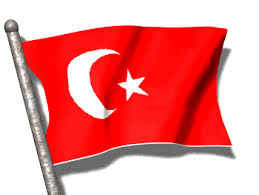 Le drapeau actuel de l’Etat turc est rouge avec un croissant de lune décroissante et une étoile à cinq branches de couleur blanche, dont la forme est définie par la loi du 25 mai 1926. Le drapeau actuel de l’Etat turc est rouge avec un croissant de lune décroissante et une étoile à cinq branches de couleur blanche, dont la forme est définie par la loi du 25 mai 1926. Le drapeau actuel de l’Etat turc est rouge avec un croissant de lune décroissante et une étoile à cinq branches de couleur blanche, dont la forme est définie par la loi du 25 mai 1926. Le drapeau actuel de l’Etat turc est rouge avec un croissant de lune décroissante et une étoile à cinq branches de couleur blanche, dont la forme est définie par la loi du 25 mai 1926. Le drapeau actuel de l’Etat turc est rouge avec un croissant de lune décroissante et une étoile à cinq branches de couleur blanche, dont la forme est définie par la loi du 25 mai 1926. 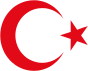 L'emblème de la Turquie reprend le croissant de lune décroissante  et l’étoile à cinq branches blancs sur fond rouge du drapeau de l’Etat turc.L'emblème de la Turquie reprend le croissant de lune décroissante  et l’étoile à cinq branches blancs sur fond rouge du drapeau de l’Etat turc.L'emblème de la Turquie reprend le croissant de lune décroissante  et l’étoile à cinq branches blancs sur fond rouge du drapeau de l’Etat turc.L'emblème de la Turquie reprend le croissant de lune décroissante  et l’étoile à cinq branches blancs sur fond rouge du drapeau de l’Etat turc.L'emblème de la Turquie reprend le croissant de lune décroissante  et l’étoile à cinq branches blancs sur fond rouge du drapeau de l’Etat turc.Devise nationale« Paix dans le pays, paix dans le monde »« Paix dans le pays, paix dans le monde »« Paix dans le pays, paix dans le monde »« Paix dans le pays, paix dans le monde »« Paix dans le pays, paix dans le monde »Hymne nationalİstiklâl Marşı (Marche de l’Indépendance)İstiklâl Marşı (Marche de l’Indépendance)https://www.youtube.com/watch?v=MdglHlgzqYAhttps://www.youtube.com/watch?v=MdglHlgzqYAhttps://www.youtube.com/watch?v=MdglHlgzqYAForme de l'EtatRépublique constitutionnelle, unitaire, parlementaire et multipartite à régime présidentiel adopté par référendum en avril 2017République constitutionnelle, unitaire, parlementaire et multipartite à régime présidentiel adopté par référendum en avril 2017République constitutionnelle, unitaire, parlementaire et multipartite à régime présidentiel adopté par référendum en avril 2017République constitutionnelle, unitaire, parlementaire et multipartite à régime présidentiel adopté par référendum en avril 2017République constitutionnelle, unitaire, parlementaire et multipartite à régime présidentiel adopté par référendum en avril 2017Administration81 provinces découpées en 922 districts81 provinces découpées en 922 districts81 provinces découpées en 922 districts81 provinces découpées en 922 districts81 provinces découpées en 922 districtsPrésidentRecep Tayyip Erdoğan, chef d’Etat et chef du gouvernementRecep Tayyip Erdoğan, chef d’Etat et chef du gouvernementRecep Tayyip Erdoğan, chef d’Etat et chef du gouvernementRecep Tayyip Erdoğan, chef d’Etat et chef du gouvernementRecep Tayyip Erdoğan, chef d’Etat et chef du gouvernementLanguesLa langue officielle est le turc, langue de la famille ouralo-altaïque  La langue officielle est le turc, langue de la famille ouralo-altaïque  La langue officielle est le turc, langue de la famille ouralo-altaïque  La langue officielle est le turc, langue de la famille ouralo-altaïque  La langue officielle est le turc, langue de la famille ouralo-altaïque  GéographieSept régions : l’Anatolie orientale, l’Anatolie centrale, la mer Noire, la région méditerranéenne, la région égéenne, la région de l’Anatolie du sud-est et la région de Marmara. Sept régions : l’Anatolie orientale, l’Anatolie centrale, la mer Noire, la région méditerranéenne, la région égéenne, la région de l’Anatolie du sud-est et la région de Marmara. Sept régions : l’Anatolie orientale, l’Anatolie centrale, la mer Noire, la région méditerranéenne, la région égéenne, la région de l’Anatolie du sud-est et la région de Marmara. Sept régions : l’Anatolie orientale, l’Anatolie centrale, la mer Noire, la région méditerranéenne, la région égéenne, la région de l’Anatolie du sud-est et la région de Marmara. Sept régions : l’Anatolie orientale, l’Anatolie centrale, la mer Noire, la région méditerranéenne, la région égéenne, la région de l’Anatolie du sud-est et la région de Marmara. ClimatMéditerranéen avec un hiver doux, un été chaud et sec. Toutefois, les régions intérieures sont marquées par  un climat continental avec un hiver plus froid et un printemps pluvieux.Méditerranéen avec un hiver doux, un été chaud et sec. Toutefois, les régions intérieures sont marquées par  un climat continental avec un hiver plus froid et un printemps pluvieux.Méditerranéen avec un hiver doux, un été chaud et sec. Toutefois, les régions intérieures sont marquées par  un climat continental avec un hiver plus froid et un printemps pluvieux.Méditerranéen avec un hiver doux, un été chaud et sec. Toutefois, les régions intérieures sont marquées par  un climat continental avec un hiver plus froid et un printemps pluvieux.Méditerranéen avec un hiver doux, un été chaud et sec. Toutefois, les régions intérieures sont marquées par  un climat continental avec un hiver plus froid et un printemps pluvieux.EconomieAvec un PIB de 754 milliards de dollars US en 2019, la Turquie occupe le 19ème rang des économies mondiales. Exportation de produits industriels : l’automobile, le textile, l’électroménager, la sidérurgie et l’agriculture. Le PIB par habitant s’élevait à 9 042 $ en 2019. (Source : Banque Mondiale)Avec un PIB de 754 milliards de dollars US en 2019, la Turquie occupe le 19ème rang des économies mondiales. Exportation de produits industriels : l’automobile, le textile, l’électroménager, la sidérurgie et l’agriculture. Le PIB par habitant s’élevait à 9 042 $ en 2019. (Source : Banque Mondiale)Avec un PIB de 754 milliards de dollars US en 2019, la Turquie occupe le 19ème rang des économies mondiales. Exportation de produits industriels : l’automobile, le textile, l’électroménager, la sidérurgie et l’agriculture. Le PIB par habitant s’élevait à 9 042 $ en 2019. (Source : Banque Mondiale)Avec un PIB de 754 milliards de dollars US en 2019, la Turquie occupe le 19ème rang des économies mondiales. Exportation de produits industriels : l’automobile, le textile, l’électroménager, la sidérurgie et l’agriculture. Le PIB par habitant s’élevait à 9 042 $ en 2019. (Source : Banque Mondiale)Avec un PIB de 754 milliards de dollars US en 2019, la Turquie occupe le 19ème rang des économies mondiales. Exportation de produits industriels : l’automobile, le textile, l’électroménager, la sidérurgie et l’agriculture. Le PIB par habitant s’élevait à 9 042 $ en 2019. (Source : Banque Mondiale)CapitaleAnkaraAnkaraAnkaraAnkaraAnkaraGrandes villesIstanbul, Ankara, Izmir, Bursa, Gaziantep, Adana, Antalya, KonyaIstanbul, Ankara, Izmir, Bursa, Gaziantep, Adana, Antalya, KonyaIstanbul, Ankara, Izmir, Bursa, Gaziantep, Adana, Antalya, KonyaIstanbul, Ankara, Izmir, Bursa, Gaziantep, Adana, Antalya, KonyaIstanbul, Ankara, Izmir, Bursa, Gaziantep, Adana, Antalya, KonyaSuperficie783 562 km2 783 562 km2 783 562 km2 783 562 km2 783 562 km2 Fuseau horaireGMT +3GMT +3GMT +3GMT +3GMT +3Population83 429 615 habitants (2019)83 429 615 habitants (2019)83 429 615 habitants (2019)83 429 615 habitants (2019) Densité : 105 habitants au km2Croissance démographique : 1,5 %, taux de fécondité : 2,07Croissance démographique : 1,5 %, taux de fécondité : 2,07Croissance démographique : 1,5 %, taux de fécondité : 2,07Croissance démographique : 1,5 %, taux de fécondité : 2,07Croissance démographique : 1,5 %, taux de fécondité : 2,07Religion99 % des citoyens sont musulmans.99 % des citoyens sont musulmans.99 % des citoyens sont musulmans.99 % des citoyens sont musulmans.99 % des citoyens sont musulmans.Fête Nationale29 octobre (correspond à la proclamation de la République de Turquie en 1923) 29 octobre (correspond à la proclamation de la République de Turquie en 1923) 29 octobre (correspond à la proclamation de la République de Turquie en 1923) 29 octobre (correspond à la proclamation de la République de Turquie en 1923) 29 octobre (correspond à la proclamation de la République de Turquie en 1923) MonnaieLivre turque (TL)Livre turque (TL)Livre turque (TL)Livre turque (TL)Change : 1 euro = 8,6 TL (10 août 2020)Indicatif téléphonique+90+90+90+90Domaine Internet : .trSportsLe football est le plus populaire, également le basketball. Comme sports traditionnels, la lutte, semblable à la lutte gréco-romaine, et l’haltérophilie (Naim Süleymanoğlu fut le premier haltérophile du monde à soulever trois fois son poids). Le football est le plus populaire, également le basketball. Comme sports traditionnels, la lutte, semblable à la lutte gréco-romaine, et l’haltérophilie (Naim Süleymanoğlu fut le premier haltérophile du monde à soulever trois fois son poids). Le football est le plus populaire, également le basketball. Comme sports traditionnels, la lutte, semblable à la lutte gréco-romaine, et l’haltérophilie (Naim Süleymanoğlu fut le premier haltérophile du monde à soulever trois fois son poids). Le football est le plus populaire, également le basketball. Comme sports traditionnels, la lutte, semblable à la lutte gréco-romaine, et l’haltérophilie (Naim Süleymanoğlu fut le premier haltérophile du monde à soulever trois fois son poids). Le football est le plus populaire, également le basketball. Comme sports traditionnels, la lutte, semblable à la lutte gréco-romaine, et l’haltérophilie (Naim Süleymanoğlu fut le premier haltérophile du monde à soulever trois fois son poids). 